De best verborgen schatten van Nederland Rondje Zuid-HollandDit infoboekje beschrijft een rondje door Zuid-Holland langs een aantal bijzonder plekken. De GPS-track en andere informatie kun je vinden op mijn website (http://www.vanderveeke.net/fiets-algemeen/fietsen.htm) onder het kopje Best Verborgen Schatten.Mocht je aanvullingen opmerkingen hebben, dan hoor ik die graag. Je kun je mailen aan hans@vanderveeke.net.Als je het rondje gaat fietsen en je gebruikt mijn informatie, dan doe je me een plezier door mij onderweg een kaartje te sturen. Dat kan naar:Hans van der VeekeNoordewierstraat 299953 SV Baflo.Maar het belangrijkste is dat je net zo geniet van het rondje en de bezienswaardigheden als wij hebben gedaan.Hans van der VeekeJuni 2020Begraafplaats MarkenVolgens Rik Zaal is de begraafplaats van Marken een van de merkwaardigste van Nederland. Terwijl we op andere begraafplaatsen steeds meer praalgraven zien, met allerlei foto's en prullaria, is op de Protenstantse begraafplaats van Marken soberheid troef. Op dit calvinistische eiland Marken vond men dat iedereen gelijk is voor God en grafbezoek werd sowieso als onwenselijk werd beschouwd. De gemeente bepaalde dat de doden anoniem moesten verdwijnen onder zwarte gietijzeren paaltjes, met slechts een nummer erop ter wille van de administratie. Dus geen grafstenen, geen data en geen namen. Eventuele rituelen worden vóór de begrafenis gedaan. De kist, in het algemeen gedragen door 6 buren, wordt daarna alleen in een gat in de grond gestopt. Geen toespraken en geen bloemen. Misschien zelfs wel geen tranen, maar dat weet ik niet. Op de site lees ik dat de gietijzeren paaltjes tegenwoordig wel onderhouden worden: geschuurd en voorzien van een nieuwe verflaag (Hammerite). Pas anno 2012 is dit beleid gewijzigd en mogen nabestaanden een gedenkteken met de naam en de data plaatsen.Je zou kunnen zeggen dat crematie dan een beter alternatief is. Als je niet naar de graven terug hoeft. Het schijnt dat dit bij de behoudende tak in strijd is met het idee dat de overledenen op de jongste dag opstaan uit de dood. Als dat gebeurt, dan is een naam erbij toch wel handig. Na zo lange tijd onder de grond is het geheugen wat vervaagd. Nu moeten ze met hun nummer het opzoeken in het register. Of zijn zombies altijd naamloos?Fort bij SpijkerboorHet Fort bij Spijkerboor is een fort van de Stelling van Amsterdam. Het is gelegen aan de Westdijk van de Beemster, bij Spijkerboor in de Nederlandse provincie Noord-Holland tussen Krommenie, Castricum, Alkmaar en Purmerend, tussen de snelwegen A7, A8 en A9. Het is gebouwd tussen 1889 en 1911 en was indertijd één van de modernste en zwaarst bewapende forten van de Stelling van Amsterdam, voorzien van een pantserkoepel met een dubbelloops 10,5 centimeter kanon.Tijdens de Eerste Wereldoorlog werd het fort gemobiliseerd. Er waren toen 300 soldaten gelegerd. Het is verder in verschillende perioden in gebruik geweest als gevangenis voor dienstweigeraars. De schrijver Herman de Man zat in 1918 in dit fort gevangen wegens dienstweigering. In de meidagen van 1940 werd in het fort een aantal prominente NSBérs gedetineerd, onder wie Kees van Geelkerken. Van 1946 tot 1947 was het een kamp voor politieke delinquenten.In 1975 werd het fort door het ministerie van Defensie verkocht aan de Dienst Domeinen. Jarenlang was de familie Prijs aldaar fortwachter. In 1992 verkocht deze dienst het aan Staatsbosbeheer. Het fort wordt thans gepacht door de Vereniging Natuurmonumenten. Het is gerestaureerd en kan worden bezocht. Er is onder meer een keuken opgesteld, met inventaris afkomstig van het Fort bij Marken-Binnen. Vereniging Natuurmonumenten organiseert regelmatig excursies op dit fort.Fort bij Spijkerboor was jarenlang bekend doordat er ten behoeve van het vliegverkeer een radiobaken stond opgesteld. Tegenwoordig wordt het vliegverkeer bijgestaan door een VHF Omnidirectional Range station, een kilometer ten oosten van het fort.NatuurgebiedMet Fort bij Spijkerboor wordt naast het deel binnen de gracht met bomvrije gebouwen, ook de omliggende vestingwerken, het glacis, natuurgebied bedoeld. Dit wordt, net als het fort zelf, sinds 1992 beheerd door de Vereniging Natuurmonumenten. Het populierenbos ten zuiden van het fort wordt door deze vereniging geleidelijk omgevormd tot een gevarieerd loofbos. De volgende vogels zijn in dit natuurgebied te vinden: bruine kiekendief, kleine karekiet, kneu, rietzanger, steenuil en de torenvalk.===Als onderdeel van de Stelling van Amsterdam is Fort bij Spijkerboor een wereldwijd erkend cultuurmonument (sinds 1996 op de UNESCO werelderfgoedlijst). Die erkenning berust vooral op de inventieve manier waarop Nederlanders het principe van “inundatie” hebben benut voor de landsverdediging. In 1 – 2 dagen kon een aaneengesloten gebied rondom Amsterdam gedeeltelijk of geheel onder water gezet worden om een vijandelijke opmars te stuiten. Binnen de Stelling (“harnas van de hoofdstad”) zouden 1 miljoen mensen 1 jaar zonder hulp van buitenaf kunnen overleven. Fort bij Spijkerboor is het meest noordelijke van de 42 stellingforten rondom Amsterdam, die het inundatiegebied moesten beheersen. Het is tevens het grootste fort; bij opening in 1913 bood het onderdak aan ruim 300 militairen. Het fort is vooral uniek door de nog aanwezige grote pantserkoepel met daarin twee 10,5 cm snelvuurkanonnen, destijds de krachtigste in Nederland. Nagenoeg alle andere forten van de Stelling zijn in de tweede wereldoorlog geheel ontdaan van hun bewapening maar fort bij Spijkerboor heeft door bijzondere omstandigheden dit imposante wapen kunnen behouden. Het fort ligt in de zuidwesthoek van De Beemster; óók een door UNESCO erkend werelderfgoed, de eerste grote planmatige inpoldering ter wereld. Hoewel het fort tot 1975 eigendom is gebleven van Defensie, is het in de loop der jaren door uiteenlopende instellingen vooral gebruikt als gevangenis. Er zijn tralies voor de vensters gekomen en een aantal toegangen en doorgangen zijn gedicht. Stalen toegangsdeuren die oorspronkelijk aan de buitenzijde zaten, zijn nu binnenin te vinden om verblijfsruimtes te kunnen afsluiten. Gedetineerden hebben in de loop der tijd fraaie muurschilderingen nagelaten en centraal in het fort is een door hen gedecoreerde kapel ingericht. De opzet in het behoud van Fort bij Spijkerboor is om de sporen van gebruik door de jaren heen uit te lichten. Daarmee wordt een historisch perspectief gepresenteerd, niet alleen van een militair object, maar ook van een belangrijk stuk geschiedenis van 20ste eeuw. Van een “kleine” watersnood in 1916 tot de “grote” wereldoorlogen 1914-1918 en 1940-1945, de Indonesië-crisis en de koude oorlog.Begraafplaats Westerveld bij DriehuisWesterveld, gelegen aan de Duin en Kruidbergerweg in Driehuis, is een van de oudste particuliere begraafplaatsen in Nederland. Op het terrein van de begraafplaats bevindt zich tevens een crematorium, het eerste van Nederland.Op 23 juli 1888 werd Koninklijke toestemming verkregen voor het inrichten van landgoed Westerveld tot begraafplaats. Op 1 mei 1890 werd de begraafplaats officieel geopend. Westerveld was vanaf het begin een begraafplaats voor "alle gezindten" – wat destijds nog iets bijzonders was – en legde aldus de grondslag voor de huidige algemene begraafplaatsen.Westerveld is onder meer bekend om Crematorium Velsen. Het crematorium werd in 1913 gebouwd naar een ontwerp van de architect Marius Poel. Op 1 april 1914 vond de eerste crematie plaats. Crematie was destijds nog illegaal, maar werd gedoogd. Pas in 1955 werd crematie in Nederland wettelijk toegestaan. Tot voor kort werden de begraafplaats Westerveld en het crematorium Velsen ieder apart geëxploiteerd. Per 1 januari 2004 zijn beide instellingen samengevoegd en is de officiële naam Begraafplaats & Crematorium Westerveld. Eduard Douwes Dekker is niet hier maar in Gotha gecremeerd. Op Westerveld staat wel een monument voor hem omdat hij de eerste Nederlander in de moderne tijd was die werd gecremeerd. Het monument uit 1948 bevat de urnen met zijn as en die van zijn echtgenote en was een initiatief van de Vereniging voor Facultatieve Lijkverbranding. Van Anthony Fokker, die in de Verenigde Staten overleed, werd de as overgebracht naar Driehuis en bijgezet in een familiegraf.In 2002 werd de vermoorde politicus Pim Fortuyn tijdelijk op Westerveld begraven. Op de plaats waar zijn graf zich bevond is een gedenkteken geplaatst met daarop een miniatuur van zijn graf in Provesano in Italië. Boudewijn Buch ligt hier ook.Soeters ZaandamDe Zaanse geschiedenis herrijst in het ooit verkommerde centrum van Zaandam. Architect Sjoerd Soeters bedacht overal karakteristieke houten huisjes met puntdak en krullende daklijsten. ‘Trek ik het nog wel, zo veel Zaanse identiteit?’Toen de architect Sjoerd Soeters tien jaar geleden voor het eerst het westelijk deel van het centrum van Zaandam bezocht, wist hij een ding zeker. Het stadshart was er zo dramatisch aan toe dat hij hoog moest inzetten om er wat van te maken. Dus bij de allereerste kennismaking stelde hij zich voor aan de Zaanse raadsleden. Dames en heren, uw centrum lijkt nog het meest op Grozny tijdens het hoogtepunt van de oorlog.In maart 2010 staat Soeters er weer: 62 jaar, bril in dezelfde hypnotiserende kleur als zijn meniekleurig pak. De oorlog is nog niet voorbij, althans, het verlengde van de Gedempte Gracht in het hart van de stad ligt open. De brug die de Zaankanters van oost naar west over de provinciale weg en het spoor moet leiden, is niet klaar. Talloze gapende bouwputten. Nog wel. De toekomst gloort. En die toekomst is het verleden; het nieuwe Zaandam is een postmoderne herrijzenis van zijn eigen geschiedenis.Overal in het nieuwe stadscentrum prijken de in karakteristiek groen geschilderde Zaanse houten huisjes, met puntdak en krullende daklijsten. Alles nieuw. Woonhuizen, winkelpuien, zelfs het nieuwe stadhuis is volledig nep-authentiek opgetrokken met Zaanse huisjes tot 38 meter boven het maaiveld. Maar het allergrootste icoon van het nieuwe Zaandam is Inntel Hotels. Hier is het Zaanse cliché over the top getrokken met een hotseknotse stapeling van losse pandjes. Bijna iedereen die het ziet, moet glimlachen, alleen architecten kijken er wel eens streng naar.‘Er zijn momenten geweest dat ik me afvroeg, trek ik het nog wel, zo veel Zaanse identiteit’, zegt wethouder Hans Luiten van Zaanstad. Met het project Inverdan is een investering van 800 miljoen euro gemoeid. Het moet Zaanstad in één keer uit een economische impasse trekken en zelfvertrouwen geven. Dus er staat veel op het spel. ‘Maar de trots overheerst nu. En niet alleen bij mij.’Zaanstad was hard toe aan goed nieuws. De fusiegemeente (150 duizend inwoners) kon jaren niet kiezen tussen de belangen van de omliggende kernen en de stad. Waardoor het centrum van Zaandam verslonsde. ‘Daar wilde je niet dood gevonden worden’, zegt Luiten. De Zaanstreek, dat industriële wereldwonder uit de zeventiende eeuw, dankzij de windmolen, raakte bovendien de voedselindustrie als werkverschaffer kwijt. Het vertrek van het hoofdkantoor van Ahold begin deze eeuw was nog een extra sein voor herbezinning.Inverdan (een lokale term voor een verspringende rooilijn) is de verzamelnaam voor een nieuwe winkelstraat, brug, bioscopencomplex, bibliotheek, hotel en stadhuis. Zaanstad moet in één keer de sprong over het spoor en de provinciale weg maken. Maar het wil vooral ook nieuwe creatieve industrie aantrekken en zelfvertrouwen uitstralen.Dus toen kwam Soeters (van Soeters en Eldonk architecten) als postmoderne wonderdokter. Op zijn cv staan de nostalgische grachten op Java Eiland in Amsterdam, de imitatiekasteelesthetiek van vinexwijk Haverleij bij Den Bosch en de binnenstad van Nijmegen. Allemaal fel bediscussieerd in architectuurkringen, maar zeer gewaardeerd door de gebruikers.De termen neo-traditionalisme en postmodernisme, het leentjebuur spelen bij oude stijlkenmerken, ‘zeggen me niets’, zegt Soeters, die het masterplan ontwierp. Het gaat hem om iets anders. Architectuur moet worden afgestemd op de menselijke maat. Dat vind je zelden in het modernisme. Daarom put Soeters uit bestaande beelden, die op straatniveau worden begrepen.De Zaanse huisjes zijn slechts één aspect van zijn stedenbouwkundig plan voor Inverdan. Minstens zo belangrijk is het compact houden van de openbare ruimte. Daartoe wordt de Gedempte Gracht ‘ontdempt’. Niet uit nostalgie maar om het trottoirverkeer bij elkaar te houden, zodat mensen elkaar letterlijk tegen het lijf lopen. Niets zo slecht voor de verblijfskwaliteit van openbare ruimte als ongedefinieerde leegte. Soeters heeft voor Inverdan architecten als Liesbeth van der Pol, Cees Rijnbout en Claus en Kaan gevraagd deelprojecten te ontwerpen en mee te gaan in zijn zoektocht naar de Zaanse identiteit. Daardoor zie je het Zaanse huisje straks als Inverdan gereed is (in 2012) op verschillende niveaus van abstractie terug in de winkelstraat. Soeters zelf ontwierp het nieuwe stadhuis, oplevering medio 2010. Hij kon het niet laten om de Zaanse symboliek extra aan te zetten op het stadhuisplein met een verschijningsbalkon voor pas gehuwden, dat wordt geflankeerd door twee zoenende walvissen uit het wapen van Zaanstad.‘Ik heb horen zeggen: al die huisjes zijn een belediging voor de Zaanse ziel’, zegt wethouder Luiten. ‘Maar dat is een minderheid. Inverdan is het grootste stadsvernieuwingsproject in de geschiedenis van Zaanstad. Daar heb je draagvlak voor nodig bij de bevolking. Ik denk dat een icoon als het hotel de bevolking over de streep heeft getrokken.’Het Fort bij de Liebrug ligt aan de Binnen-Liede direct ten noorden van de spoorlijn Amsterdam – Haarlem. Het fort maakt onderdeel uit van de Stelling van Amsterdam.BijzonderhedenHet is een model A fort. De genieloods is nog aanwezig maar de fortwachterswoning is gesloopt. Fort bij de Liebrug was ter verdediging van het acces gevormd door de spoorweg, de trekvaart en de straatweg tussen Amsterdam en Haarlem. Aangezien de belangrijkste verdedigingstaken werden uitgevoerd door het Fort bij Penningsveer en Fort aan de Liede, werd hier een kleiner verdedigingswerk gebouwd. Het telde een bezetting van zo'n 175 man, terwijl voor de andere en dus grotere forten 300 man normaal was.Tussen dit fort en het iets zuidelijker gelegen Fort aan de Liede ligt een restant van een liniewal met nevenbatterij en andere gebouwen.Het grillige verloop van het riviertje, de beperkte inundatiemogelijkheden rondom Haarlem en het aantal accessen maakte het noodzakelijk om de forten dichtbij elkaar te plaatsen.Fort KnoxSinds de jaren zeventig werd het fort gebruikt door waardetransportbedrijf Brink’s.[1] De oude ophaalbrug werd vervangen door een toegangsdam zodat het fort bereikbaar werd voor de zware transportwagens. Het interieur van het fort werd ook aangepast, zodat het geld er veilig geteld en opgeslagen kon worden.[1] Met de komst van Brinks kreeg het fort de bijnaam "Fort Knox", naar een legerpost in de Verenigde Staten waar veel goud ligt opgeslagen.[1] In 2003 verhuisde Brinks naar een andere locatie. Er is tegenwoordig een wijnimport gevestigd.Gemaal de CruquisCruquius is een dorp in de gemeente en polder Haarlemmermeer, in de provincie Noord-Holland. Het inwonersaantal op 1 januari 2008 was 873. Het dorp ligt tegenover Heemstede aan de Ringvaart van de Haarlemmermeerpolder. Ten noorden van Cruquius ligt Vijfhuizen, ten zuiden Zwaanshoek en ten oosten Cruquius-Oost en vervolgens Hoofddorp.Vlak bij de brug over de Ringvaart ligt het voormalige stoomgemaal De Cruquius, waarnaar het dorp is vernoemd. Het gemaal is op zijn beurt weer vernoemd naar een van de initiatiefnemers van de drooglegging van de Haarlemmermeer, Nicolaus Samuelis Cruquius. Het gemaal is nu een poldermuseum. Ernaast bevindt zich een theehuis en ertegenover sluit de rivier het Spaarne aan op de Ringvaart.Te bezoeken met museum jaarkaart!Het meest markant is de grote Cruquius machine, de stoommachine met de grootste cilinder ter wereld van bijna 3.5 meter doorsnede! De stoomcyclus van de Cruquius-machine komt vrijwel overeen met die van een gewone Cornwall-machine. De Cornwall-mijnpomp wordt gekenmerkt door een balans, die gelagerd is op een zware stenen muur. Onder het ene eind van de balans staat de verticale stoomcilinder, aan het andere eind hangt de pompstang. Robert Gisolf maakt een flashanimatie om de werking van de grote Cruquius machine te demonstreren. De Cornwall stoom-pompmachine stamt af van de Newcomen machine via de machines van Watt.De Cruquius machine heeft een bijzonder en ingenieus kleppenbesturingssysteem, het kloswerk. Het is een complex geheel van stangen en hendels. Het is interessant te zien hoe men er indertijd in geslaagd is hiermee de bediening van de Cruquius te 'automatiseren'.Gemaal De Cruquius uit 1849 is een van de drie gemalen waarmee de Haarlemmermeer tussen 1849 en 1852 is drooggepompt. Bovendien is het de grootste stoommachine ter wereld. Het gemaal is daarna nooit gemoderniseerd en in 1933 buiten werking gesteld. Het behoort tot de Top 100 der Nederlandse rijksmonumenten. Het is genoemd naar de Nederlandse waterbouwkundige Nicolaus Samuelis Cruquius, geboren als Nicolaas Kruik in 1678 te West-Vlieland. De imposante combinatie van techniek en architectuur maken dat De Cruquius een industrieel monument van wereldformaat is. Het gemaal heeft op zijn beurt de naam Cruquius gegeven aan het dorp in de nabijheid.GeschiedenisHet gezichtsverlies door de Belgische onafhankelijkheid in 1830 en twee gevaarlijke stormen in november en december 1836 deden koning Willem I in 1837 besluiten tot het instellen van een staatscommissie die de droogmakingsplannen van het Haarlemmermeer moest beoordelen. En onmiddellijk ontbrandde een felle strijd tussen de voorvechters van de windmolen en die van de stoommachine. De strijd tussen wind en stoom werd door koning Willem I beslecht ten gunste van de vooruitgang. De droogmaking op stoomkracht werd een prestigeproject dat Nederland het industriële tijdperk inloodste. Men had uitgerekend dat er drie stoomgemalen nodig waren om het meer leeg te malen.In 1840 werd de eerste spade gestoken voor de 63 kilometer lange ringvaart en ringdijk. Nog voordat het meer was omsloten startte in 1845 de bouw van De Leeghwater dat als prototype diende voor de twee andere. De bouw van De Lijnden en de Cruquius startte in 1847, ze werden voltooid in 1849. Na drie jaar en drie maanden was 800 miljoen kubieke meter water opgepompt. De Staatscourant van juli 1852 kopte: De Meer is droog! In totaal kostte de droogmaking ruim 10 miljoen gulden.In tegenstelling tot De Lijnden en De Leeghwater is De Cruquius later niet gemoderniseerd. Het gemaal deed geen actieve dienst meer sinds 1912, vanaf dat jaar was de Cruquius een reservegemaal. In 1932 werd het definitief stilgelegd - de officiële sluiting vond plaats op 10 juni 1933. De stoomketels werden verschroot. De andere twee gemalen waren wel gemoderniseerd en konden vanaf die tijd ook zonder De Cruquius de polder drooghouden.BouwAlle drie de gemalen zijn gevestigd in neogotische gebouwen met elementen die typerend zijn voor deze stijl, zoals kantelen, zware steunberen, spitsbogen en rijk geornamenteerd traceerwerk. Ook binnen zijn neogotische elementen te vinden, zoals versierde gietijzeren trappen en pilaren. Van de drie gemalen is alleen De Cruquius grotendeels in oorspronkelijke staat bewaard gebleven.WerkingDe machinekamer uit 1849 is nog aanwezig. Hierin staat 's werelds grootste en best bewaarde stoommachine, de Cornish Engine met een cilinder van 3,66 meter doorsnee. Deze machine drijft acht balansarmen aan van elk 10.000 kilo die als tentakels naar buiten steken. Aan deze armen bevinden zich zuigers die als waterpomp werken. Samen brachten die bij elke slag van de stoommachine 64.000 liter water omhoog naar de ruim vijf meter hoger gelegen houten stortvloer rond de machinekamer, dat daarna door sluizen aan weerskanten van het ketelhuis de ringvaart instroomde.MuseumDe Cruquius stond na 1933 een tijdje stil en leeg, er waren plannen om het gemaal te slopen. Plannen om de Cruquius als technisch museum te behouden dateerden al van 1922. De sloop ging niet door dankzij de inzet van de in 1934 opgerichte Stichting De Cruquius. De Stichting nam het gemaal over voor een symbolisch bedrag van 1 gulden en vestigde er in 1934 een (statisch) museum.Na een restauratieproject van 20 jaar werd op 4 juni 2002 de machine door prins Willem-Alexander opnieuw (nu hydraulisch) in beweging gesteld. In de ketelhuizen geven modellen van molens, stoommachines en opvoerwerktuigen, poldermaquettes, oude kaarten en prenten een beeld van 2000 jaar strijd tegen het water. Ook is er een watermaquette die toont hoe Nederland eruit zou zien zonder dijken en wat een stormvloed teweeg brengt. De Cruquius is opgenomen in de Europese Industrieel Erfgoed-Route.Hooglandse kerkgracht LeidenDe Hooglandse Kerkgracht is een straat en voormalige gracht in de binnenstad van de Nederlandse stad Leiden. De straat in de wijk Pancras-west loopt tussen de Oude Rijn zuidelijk richting de Hooglandse Kerk, waarnaar de straat vernoemd is, tot aan de Nieuwstraat. Aan deze straat bevinden zich verschillende rijksmonumenten.In 2004 werd de straat in het kader van het project 'Binnenste Beter' geheel heringericht, waarbij de parkeerplaatsen in de middenberm verdwenen en het geheel een autoluw karakter kreeg.Binnenstad DelftDe binnenstad is anno 2009 grotendeels autoluw of autovrij, al kon men tot in de jaren negentig van de 20e eeuw nog eenvoudig met de auto op de Markt parkeren. De binnenstad telt een aanzienlijk aantal grachten waarvan de Oude Delft het bekendst is. De binnenstad van Delft telt verder een groot aantal eeuwenoude historische gebouwen. Vrijwel alle rijksmonumenten in Delft liggen in de binnenstad. De historische binnenstad is een beschermd stadsgezicht van Delft, officieel aangewezen door het rijk in 1976.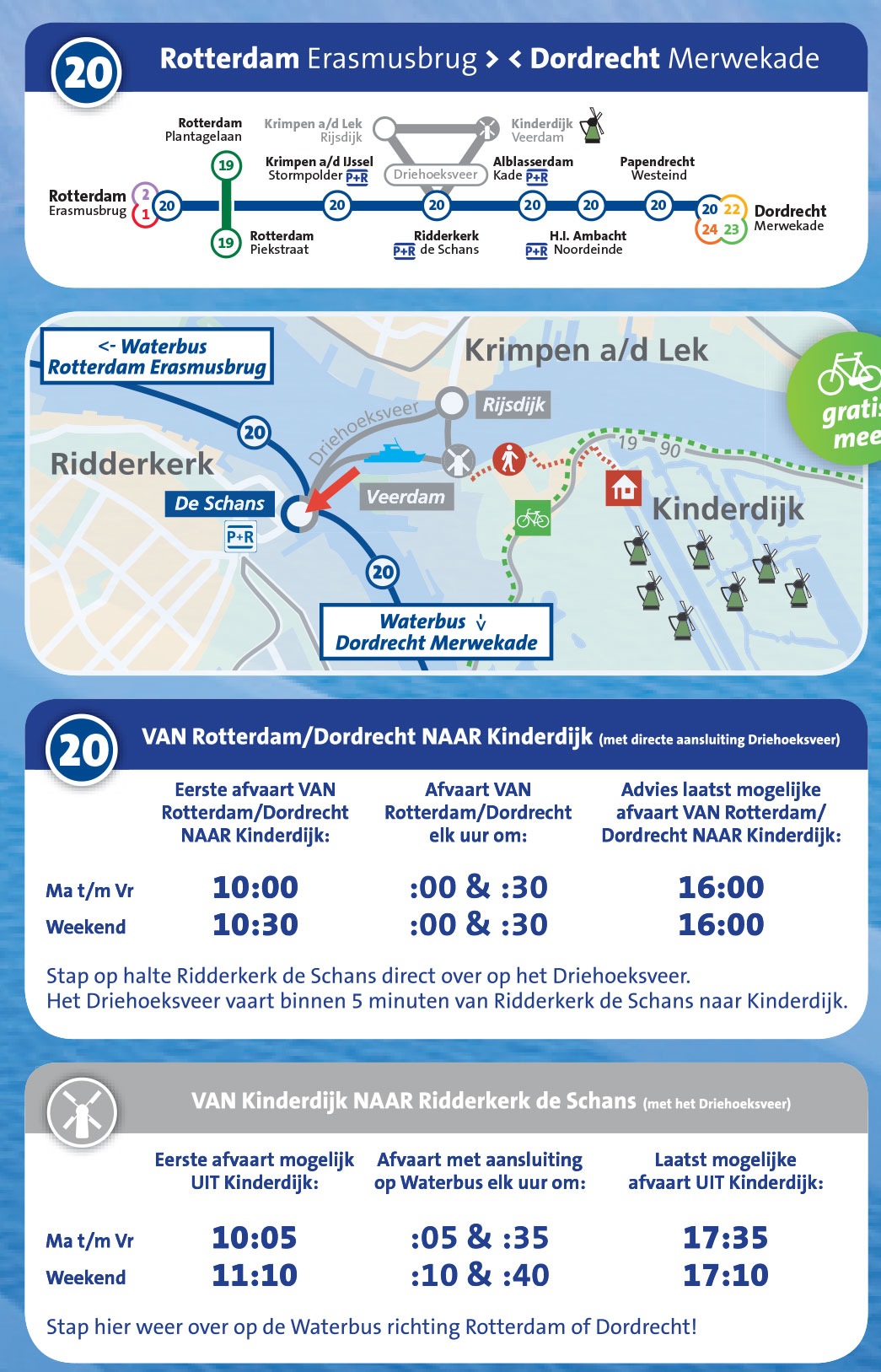 KinderdijkKinderdijk is een dorp in Zuid-Holland, gelegen in de Alblasserwaard. Het dorp maakt deel uit van de gemeente Molenwaard. Kinderdijk bevindt zich op de plaats waar de Noord en de Lek samenkomen. De plaats is voornamelijk bekend om de Kinderdijkse molens. De voornaamste bedrijvigheid bestaat uit scheepsbouwGeschiedenisKinderdijk werd door twee besturen tegen het water beschermd, de Overwaard (aan de oostkant van de Middelkade) en de Nederwaard (aan de westkant van de Middelkade). De Nederwaard bouwde in 1738 acht molens, stenen grondzeilers. De tweede molen is toegankelijk voor het publiek. De Overwaard bouwde in 1740 ook acht molens, dit waren achtkante grondzeilers. Kinderdijk was de eerste Nederlandse plaats met een elektriciteitsvoorziening, in 1886.Herkomst van de naamOver de ontstaansgeschiedenis van de naam Kinderdijk doen verschillende verhalen de ronde. De oorspronkelijke naam van het dorp is "Elshout".1.Het bekendste verhaal over het ontstaan van de naam Kinderdijk gaat terug naar 1421 tijdens de grote St. Elisabethsvloed. Toen de ergste storm geluwd was ging men de dijk op om te kijken, wat er te redden viel en zag men in de verte een wiegje aan komen drijven. Men had geen hoop dat daarin nog iets levends zou zijn, maar toen het dichterbij kwam zag men toch beweging. Toen het nog dichterbij was gekomen zag men dat een kat het wiegje in evenwicht probeerde te houden door heen en weer te springen zodat er geen water in het wiegje kon komen. Toen het wiegje uiteindelijk vlak bij de dijk was, viste men het op. Er bleek nog een baby in te liggen, die rustig en droog sliep.2.Een ander verhaal vertelt dat de naam Kinderdijk ontstaan is doordat de dijk die erdoorheen loopt met behulp van kinderarbeid tot stand is gekomen.3.Weer een ander verhaal vertelt dat er een zekere Jan in een groot huis nabij Kinderdijk (Elshout) woonde. Deze Jan had veel kinderen en werd daarom 'Jan der Kindere' genoemd. Later heeft men het gebied waar hij woonde Kinderdijk genoemd.4.Nog een andere verklaring is dat de betrokken dijk laag was ten opzichte van omringende dijken. De dijk was dus een kleiner exemplaar, een "kind" dus.De 19 windmolensHet molencomplex van Kinderdijk bestaat uit:Acht bakstenen windmolens die vroeger eigendom waren van het voormalige waterschap Nederwaard, gebouwd in 1738. Deze molens zijn vrijwel gelijk aan elkaar, maar verschillen in details, omdat ze door verschillende aannemers zijn gebouwd. De lengte van de wieken (de vlucht genoemd) varieert tussen 27,5 en 28 meter. De schepraderen zitten onderin de romp van de molen. Een molenaar bewoonde de molen met zijn gezin.Acht met riet bedekte windmolens, die vroeger eigendom waren van het voormalige waterschap Overwaard, gebouwd in 1740. Deze molens zijn achtkantig en hebben een vlucht van 28,6 tot 29,5 meter. Het schoepenrad van deze molens heeft een diameter van 6,70 meter. Net als bij de molens van Nederwaard kunnen deze molens het water over een hoogte van 1,40 meter verplaatsen. Deze beide rijen molens zorgden, onafhankelijk van elkaar, voor de afwatering van de Alblasserwaard.Twee achtkante windmolens van de polder Nieuw-Lekkerland: De Hoge Molen (gebouwd in 1740) en De Lage Molen (1761). Beide zijn achtkante, met rietgedekte molens gebouwd op muren van baksteen. De Hoge Molen maalt met een vijzel van 1,8 meter diameter, die dateert uit 1962. Daarvoor had hij een scheprad, net als de Lage Molen.Een wipmolen, De Blokker (ook Blokweerse Wip), van de polder Blokweer die gebouwd is in 1620 en in 1997 afbrandde. De molen is geheel hersteld en weer operationeel sinds 2000. Al rond 1400 stond hier een molen, die in 1575 door de Spaanse troepen in brand is gestoken.Oorspronkelijk stond er nog een twintigste molen, de Oude Molen. Deze grondzeiler was één van de twee ondermolens van Nieuw-Lekkerland. In 1945 is de molen ingestort en vervolgens is hij in 1957 gesloopt. Slechts de fundering resteert.Andere bezienswaardighedenDe plek is van internationale waarde, niet alleen vanwege de windmolens, maar omdat alle technologie van waterbeheer vanaf de middeleeuwen hier dicht bij elkaar te zien is. Er zijn dijken, opslagreservoirs, moderne pompstations en administratieve gebouwen.Zo ligt het gemeenlandshuis van de Overwaard aan het einde van de Lage Boezem en tegen de Lek aan. Dit pand bestond al eerder, maar werd in 1644 als gemeenlandshuis in gebruik genomen. Het gebouw wordt tegenwoordig gebruikt als representatief gebouw van het waterschap Rivierenland.Het gebied is een beschermd dorpsgezicht.GemalenTer versterking van de pompcapaciteit zijn in 1868 twee stoomgemalen opgericht. Eén daarvan - het gemaal Wisboom - bestaat nog, maar is inmiddels voorzien van een elektrisch opvoerwerktuig. Vanaf 1950 is de functie van de molens overgenomen door een aantal gemalen. Het gemaal bij Kinderdijk zelf werkt met een schroef van Archimedes, wat aan de buitenkant goed te zien is.Naast het Wisboomgemaal liggen bij Kinderdijk het J.U. Smitgemaal (uit 1972) en Gemaal De Overwaard (uit 1995).Wolwevershaven DordrechtGeen infoKasteel de HaarKasteel de Haar (vroeger Het Huys te Haer, van Oergermaans *Haru, zandige heuvelrug) is een kasteel bij Haarzuilens, in de omgeving van Vleuten in de gemeente Utrecht. Het is het grootste kasteel van Nederland. Het werd vanaf 1892 op de ruïne van het oude kasteel herbouwd in neogotische stijl. Naast het kasteel staat een kapel.GeschiedenisNaar de ontstaansgeschiedenis van Kasteel de Haar vond onderzoek plaats. Hoe de eerste bebouwing er precies uit zag is niet met zekerheid te zeggen. Vermoedelijk ging het om een versterkte woontoren op een omgracht perceel, gebouwd in de 12e eeuw.De oudste geschreven vermelding, een akte, dateert van 1391[3]. Destijds kreeg Boekel van de Haar het huis in leen van Hendrik van Vianen. Het kasteel bestond toen uit niet meer dan een versterkte woontoren. Deze toren was gebouwd op een stroomrug langs een dode arm van de rivier de Rijn. In de loop van de jaren breidde het kasteel uit. Door het huwelijk van Yosina van de Haar met Dirk van Zuylen van Harmelen kwam het slot in het jaar 1449 in het bezit van de familie Van Zuylen.Na herhaalde aanvallen en verwoestingen, onder andere in 1482 tijdens de Hoekse en Kabeljauwse twisten[4] door de pro-Bourgondische Kabeljauwen, en in het rampjaar 1672, werd het kasteel telkens hersteld en uitgebreid totdat de laatste bewoner overleed. Veel schade werd ook veroorzaakt in 1674 door een tornado die ook de Domkerk in Utrecht beschadigde[5].Het kasteel en de bijbehorende landerijen en rechten bleef in de katholieke tak van de familie Van Zuylen van Nyevelt, waarvan een deel zich in de Zuidelijke Nederlanden en meer bepaald in Brugge had gevestigd. De laatste Noord-Nederlandse eigenaar, de vrijgezel Anton-Martinus van Zuylen van Nijevelt (1708-1801) duidde als zijn legataris de Brugse burgemeester en Tweede Kamerlid Jean-Jacques van Zuylen van Nyevelt (1752-1846) aan. Hoewel hij en zijn erfgenamen banden bleven behouden met hun Nederlandse bezit, werd het niet opnieuw bewoond en raakte het nog meer in verval. Aan het einde van de 19e eeuw restte er niet meer dan een romantische ruïne.Herbouw vanaf 1892In 1890 erfde baron Étienne van Zuylen van Nyevelt van de Haar (1860-1934) de kasteelruïne van zijn vader Gustave van Zuylen (1818-1890). Étienne was op 16 augustus 1887 in Parijs getrouwd met barones Hélène de Rothschild (1863-1947), een erfgename uit de Franse tak van de rijke bankiersfamilie De Rothschild. Mede dankzij haar fortuin had Étienne de middelen om het voorvaderlijk kasteel op een grandioze manier te laten herbouwen.Voor de herbouw van het kasteel werd de beroemde architect Pierre Cuypers ingeschakeld, die er in nauwe samenwerking met zijn zoon Joseph Cuypers 20 jaar mee bezig was (van 1892 tot 1912). Hoewel de baron en barones nooit van plan waren om het kasteel permanent te gaan bewonen, werd het toch van alle gemakken voorzien, die er aan het einde van de 19e eeuw in Europa leverbaar waren. Het kasteel moest zeer comfortabel worden om er in ieder geval in de nazomer, in augustus en september, op grootse wijze gasten te kunnen ontvangen. Voor Nederlandse begrippen was de inrichting van het kasteel met deze moderne snufjes opzienbarend. Er kwam elektrische verlichting met een eigen generator, en centrale verwarming met behulp van een lage-druk-stoom-systeem. Deze installatie is inmiddels internationaal erkend als industrieel monument. De keuken was voor die periode eveneens zeer modern en heeft nog steeds een grote collectie koperen potten en pannen en een enorm fornuis van de firma Drouet van ongeveer 6 meter lang, dat met kolen werd gestookt. De tegels in de keuken zijn voorzien van de familiewapens van de families Van de Haar en Van Zuylen; de tegels waren speciaal bij de firma Van Hulst in Harlingen gebakken.De traditie van de 'septemberbewoning' is ook na Étienne en Hélène voortgezet door hun kinderen en kleinkinderen. Zo verbleef de voormalige eigenaar Thierry van Zuylen van Nyevelt van de Haar (1932-2011) iedere septembermaand met zijn familie en personeel op het kasteel. Het was dan niet toegankelijk voor publiek. Overigens verbleef de familie niet in het kasteel zelf, maar in het châtelet. Dit gebouw, dat losstaat van het kasteel, was bij de verbouwing bedoeld als technische ruimte en onderkomen voor het personeel. Desondanks is het rijkelijk versierd in dezelfde stijl als het kasteel. Het is niet toegankelijk voor het publiek, behoudens een eenmalige opening van maart tot en met mei 2015, na een ingrijpende restauratie.[6]Nieuwe eigenaarsKasteel de Haar is geen eigendom meer van de familie Van Zuylen. In 2000 werd het kasteel en het direct daar rond gelegen park (55 ha) eigendom van Stichting Kasteel de Haar en het landgoed Haarzuilens (350 ha) van de Vereniging Natuurmonumenten. Alleen het châtelet is nog eigendom van de familie Van Zuylen.[7]De familie Van Zuylen bleef nog eigenaar van de meubel- en kunstcollectie en gaf ze in 30 jaar durende bruikleen aan de Stichting. Nochtans, na het overlijden van Thierry van Zuylen in 2011, waren zijn dochters van oordeel dat een definitieve regeling te verkiezen was. Op 7 november 2012 werd een overeenkomst ondertekend waarbij de Stichting Kasteel de Haar eigenaar werd van de volledige kunstcollectie in het kasteel.De collectie bestaat uit een groot aantal waardevolle objecten en verzamelingen, zoals tapijten, schilderijen, zilverwerk, livreien etc. De waarde van de collectie wordt geschat op een bedrag dat de 10 miljoen euro ruim overschrijdt.Stichting Kasteel de Haar kon het overnamebedrag bijeenbrengen door de steun en medewerking van onder meer BankGiro Loterij, Vereniging Rembrandt, VSBfonds, Prins Bernhard Cultuurfonds, K.F. Heinfonds, Mondriaan Fonds, Stichting Nationaal Fonds Kunstbezit, SNS REAAL Fonds, M.A.O.C. Gravin van Bylandt Stichting en de Gemeente en Provincie Utrecht.Haar.InterieurHet interieur van het kasteel is zeer rijk gedecoreerd in 'eclectische stijl' waarbij de hoofdmoot is ontworpen in de neogotische stijl. Het beeldhouwwerk in kalkzandsteen, het schrijnwerk in voornamelijk eiken, de geschilderde en gesjabloneerde decoraties, het glas-in-lood en smeedwerk is met de hand vervaardigd in de ateliers van Cuypers in Roermond of door specialisten waar Cuypers al vaker mee had gewerkt.Het interieur van de Centrale hal, met zijn gotische vensters, rozetten, pinakels en grote beelden doet sterk denken aan het interieur van een katholieke kerk. Niet verwonderlijk want Cuypers ontwierp tientallen kerken in neogotische stijl, en daarnaast, Etienne had specifiek gevraagd om een centrale hal in 'style cathédrale'.Naast de nagelvaste decoraties in het kasteel en de bijgebouwen ontwierp Cuypers ook een aantal 'roerende zaken', zoals meubilair, de eettafel met bijpassende stoelen en dientafels, tafels en stoelen, omkeerbanken, een secretaire, kathedertje, en een zilveren bestek speciaal voorzien van de familiewapens. Het kasteel, de bijgebouwen, de poorten, bruggen en de parkinrichting alsmede de inboedel kunnen samen gezien worden als een uniek ensemble.In het kasteel ziet men slechts enkele verwijzingen naar de joodse origine van de familie De Rothschild terug, waaronder de davidsterren op de balken van de ridderzaal en het familiewapen, de hand met de vijf pijlen boven de deur tussen de ridderzaal en de bibliotheek.De verwijzingen naar de families Van de Haar en Van Zuylen zijn veel talrijker. Overal in het interieur zijn de wapenschilden en de alliantiewapens terug te vinden. In de decoratieve motieven komen regelmatig het zuiltje (Van Zuylen) of de ruitvorm (Van de Haar) voor. Op de schouw in de Ridderzaal staan de deviezen van de families Van Zuylen en Van de Haar: 'A majoribus et virtute' en 'Non Titubans', te vertalen als: "Dankzij de voortreffelijkheid van de voorouders" en "Niet Wankelend".De rijk gedecoreerde vertrekken beschikken tevens over een bonte verzameling kunstobjecten, antiek Chinees en Japans aardewerk, een drietal 16e-eeuwse wandtapijten van topkwaliteit, een 17e-eeuws tapisserie met daarop een volkstafereel naar een karton van David Teniers en diverse schilderijen en panelen met religieuze afbeeldingen. Een bijzonder stuk in Nederland is een draagkoets van het hof van een van de laatste shogun uit Japan. Vele Japanse toeristen komen naar De Haar om juist deze draagkoets en het Imari-porselein te bezichtigen.Park en tuinenRondom het kasteel liggen het park en de tuinen. Deze zijn ontworpen door Hendrik Copijn in nauwe samenwerking met Pierre Cuypers. Omdat baron Etienne direct wilde kunnen genieten van een volgroeid park, liet hij circa 4 - 7 duizend volwassen bomen aanvoeren en planten in het park in wording. De bomen werden op mallejannen naar De Haar vervoerd om herplant te worden. Rondom de hele exercitie bestaan legendes. Onder andere dat er in opdracht van de baron zelfs een pand in de binnenstad van Utrecht werd gekocht en afgebroken zodat zijn bomen 'de lastige bocht' makkelijker konden nemen.Het park is aangelegd in Engelse landschapsstijl, met waterpartijen, boomgroepen, romantische paadjes, bruggetjes en doorkijkjes. De formele tuinen rondom het kasteel, de buxustuin met de berceau, de Romeinse tuin en Rozentuin zouden zijn geïnspireerd door de tuinen van Versailles. Tijdens de Tweede Wereldoorlog zijn, in tegenstelling tot het kasteel, de tuinen verwaarloosd geraakt omdat men de grond nodig had om groenten te verbouwen en het hout als brandstof gebruikte. Na de oorlog zijn de tuinen weer in oude luister hersteld. Begin eenentwintigste eeuw werd een grootscheepse restauratie van park en tuinen, ondernomen, deels teruggrijpend naar de oorspronkelijke ontwerpen van Copijn, deels aangepast aan de wensen van deze tijd, weinig arbeidsintensief en geschikt voor het houden van evenementen.Toen de baron en barones in 1891 de ruïne bezochten troffen zij in de directe omgeving van het kasteel een dorpje aan: het oude Haarzuilens. Op de plaats van de huidige Romeinse tuin, ten zuiden van het kasteel, lag een brink met een dorpspomp en stonden diverse huizen, een herberg en boerderijen. Daarnaast lagen verspreid nog diverse boerderijen. De baron vond met veel moeite alle eigenaars bereid om hun huis en grond te verkopen. Voor hen heeft hij een kilometer naar het oosten nieuwe woningen gebouwd. Zo verrees het nieuwe Haarzuilens, met drie horecavergunningen, een raadhuis, brink etc. waar de inwoners als pachters van de slotheer leefden. Later zijn de landerijen deels eigendom geworden van Natuurmonumenten.WapenDe kleuren van de familie Van Zuylen zijn rood en wit. Het wapen bestaat uit drie rode zuilen op een wit veld. De diverse takken van deze familie hebben varianten op deze kleuren. Dit wapen leeft niet alleen voort in de kleuren van het kasteel, maar ook in vrijwel alle woningen van Haarzuilens, zelfs in de recente nieuwbouwwoningen.Cementrustieke brug de haarNo doubt the intention was good. However, the result turned out much less favourably. In the year 1996 the cement-rustic bridge at Bochtdijk in the park of De Haar Castle was restored. It had the appearance of a bridge made of tree-trunks, a frequently used technique in the nineteenth century and the beginning of the twentieth century.It looked as if a lorry had bumped into it a very long time ago, and had damaged the right-hand side. However, the iron in the cement may have started to 'work', a frequently occurring problem.The 'restoration' was very rigorous indeed. The bridge itself ended up in a large container, while a building firm was constructing a new bridge in a similar style. An utterly wrong approach, making the bridge completely useless as a bearer of information on a historical building technique. In principle, it also made identification of the workshop that had built this bridge impossible.The starting point of the 'restoration' was the general appearance of the bridge, but evidently the builders were not acquainted with the subtleties of cement-rustic, a nineteenth-century style that had not been documented in detail yet. For the crux is the representation of the 'tree-bark' grains, which is the signature of every cement-rustic builder, called 'rocailleur' in France and Wallonia and 'rotseerder' in Flanders.The plasterer who gave the new bridge its present appearance, though an expert in his trade, could not have known this. But the commissioner should have, or should at least have given instructions for expert research. This was omitted, and that is why the cement-rustic bridge as a historical object was lost to us. It subsequently appeared that the bridge was a product of the firm F.J. Moerkoert from De Bilt. And a long story is attached to this.Arbeiderswoning haarzuilensBlok ARBEIDERSWONINGEN, in 1896 ontworpen door architect Jac. van Gils. Vanwege de aanleg van de tuinen rond het vanaf 1892 herbouwde kasteel De Haar, in opdracht van Etiènne, baron van Zuylen van Nijevelt van de Haar, werd het oude dorp Haarzuilens afgebroken en verplaatst. De bebouwing werd gerealiseerd naar ontwerpen van Jos Cuypers en zijn collega's J. van Straaten en Jac. van Gils. De nieuw ontworpen huisjes werden gebouwd rond een centrale brink en bijna alle opgetrokken in eenzelfde vaderlandse rustieke stijl. Het blok arbeiderswoningen bevat 2x2 woningen volgens het rug aan rug principe. Het blok is gebaseerd op een schetsontwerp uit 1895. In het dorp werden nog twee soortgelijke blokken arbeiderswoningen neergezet, echter met een lagere met pannen gedekte kap. Het woonblok, dat dateert uit de periode voor de woningwet van 1901, is als type vernieuwend, mede door de ontsluiting van de woningen. Door de ligging ontstaat een zichtrelatie naar de Brink. Omschrijving Het woningblok gesitueerd op een driehoekig perceel sluit door de schuine positie ten opzichte van de Heggestraat met twee hoekdelen direct aan, terwijl de woningen in de Eikstraat door een voortuin van de weg worden gescheiden. De woningen zijn opgetrokken op een rechthoekige plattegrond met terugliggende hoeken en telt één bouwlaag onder een rieten schilddak met de nok ongeveer parallel aan beide straatzijden. Op de nokeinden bevindt zich een schoorsteen. De dakschilden worden elk doorbroken door een dakkapel met twee paar stolpramen. Aan de korte gevelzijden zijn aanbouwen gezet onder één doorgetrokken dakschild. De vensters met enkele en dubbele ramen zijn voorzien van een roedenverdeling. De deuren zijn met patronen van kepervormen beschilderd, de luiken hebben een zandlopermotief, alle in de kleuren van De Haar: rood en wit. De beide voorgevels van dit bouwblok zijn symmetrisch en identiek van opzet. De gevels bevatten in het midden twee tweelichtsvensters met luiken boven twee kelderraampjes. Ter weerszijden is een deelbare deur gezet onder bovenlicht en een gekoppeld venster met luiken en bovenlicht. De beide zijgevels bevatten een smal zesruits raam met luik en bovenlicht. De aanbouw die tegen de zijgevel is gezet bevat in de korte zijgevel een deur en een venster en in de lage, kopse zijde enkele kleine vensters. De oorspronkelijke plattegrondindeling is gehandhaafd. Waardering Het pand is van algemeen belang vanwege de architectuurhistorische waarde als voorbeeld van een herkenbaar blok van vier gekoppelde arbeiderswoningen (rug aan rug) in vaderlands rustieke stijl uit 1896 van de architect Jac. van Gils. Van cultuurhistorische waarde als onderdeel binnen de ontstaansgeschiedenis van het dorp die is verbonden met de herbouw van het kasteel en de daaruit volgende verplaatsing van het dorp eind 19de eeuw. Tevens van ensemblewaarde en situationele vanwege de ligging in het dorp Haarzuilens aan zowel aan de Eikstraat als aan de Heggestraat, van waaruit een zichtrelatie is naar de BrinkDe trouwe waghterDe Trouwe Waghter is een wipmolen ten oosten van het dorpje Tienhoven in de Nederlandse provincie Utrecht.De molen werd in 1832 gebouwd ter vervanging van twee oudere molens die elders het waterschap bemaalden. Als gevolg van turfwinning en het ontstaan van de Loosdrechtse Plassen werd bemaling in het oostelijke gedeelte van de polder noodzakelijk en verrees deze molen. Tot 1948 heeft de molen de polder bemalen door middel van een scheprad. In 1950 ging de molen over in particuliere handen en werd het binnenwerk uitgebroken en werd de molen tot weekendverblijf ingericht. In 1960 kwam de molen in handen van Natuurmonumenten en deze organisatie liet de molen in 1970 draaivaardig restaureren. Sindsdien is de molen op vrijwillge basis af en toe draaiend te bewonderen. In 2011 is de molen gerestaureerd. De molen heeft roeden met een lengte van ruim 20 meter die zijn voorzien van het Oudhollands hekwerk met zeilen.De molen heeft de naam De Trouw Waghter sinds de Tweede Wereldoorlog. Deze naam heeft de molen te danken aan de rol die de molen voor onderduikers heeft gespeeld. De toenmalige molenaar gaf door middel van diverse wiekstanden signalen door.Tegeltableau van der Leck HilversumDe geschiedenis van de VARA (Vereniging van Arbeiders Radio Amateurs) in Hilversum gaat terug naar 1928. In dat jaar betrekt de ‘rode omroep’, zoals de VARA in de volksmond werd genoemd, een villa aan de Heuvellaan. Omdat de ontwikkelingen op het gebied van radio en tv hierom vroegen, breidde de VARA steeds uit. In de loop der tijd is de villa maar liefst 4 keer vergroot. Grote ranke toren De eerste uitbreiding was in 1930 ter ere van het 50-jarig bestaan van de vereniging en het behalen van de mijlpaal van 100.000 leden.  De omroepvereniging kreeg toen een grote en kleine radiostudio met een toren. Als je voor de ingang staat, is dit het linkerdeel; het deel met de dubbel geknikte kap en de grote ranke toren. De vergroting is een voorbeeld van het Nieuwe Bouwen. De radiogids van 1932 schrijft lovend over de stijlvolle, monumentale bouw met de streng zakelijke en krachtig sobere uitvoering. Ze vinden het een ‘waardige huisvesting voor de jonge, sterke Arbeidersomroep.’   Hal met vierkante ramen Tijdens de oorlog is het gebouw in handen van de bezetters. De studio’s werden leeggeroofd. Na de oorlog maakt de VARA gebruik van de techniek van de AVRO-studio’s. Met een volgende verbouwing kreeg de progressieve omroep een hal met glas in vierkante ramen en een technische ruimte uitgevoerd in beige geglazuurde bakstenen.   Tegeltableau kraaiende haan Het opvallende tegeltableau van Stijlkunstenaar Bart van der Leck aan de gevel bestaat uit tegels in blauw, geel, rood, zwart en gebroken wit. Een in een microfoon zingende of sprekende vrouw en man, met in het midden het symbool van de arbeidersomroep: de kraaiende haan en een opgaande zon. Met daaronder een trompet en een viool.   Tijdens zijn leven heeft Van der Leck al de ontwerpschetsen gemaakt, maar het tableau is pas ruim na zijn overlijden in 1958 gerealiseerd. Het is jammer dat het tegeltableau recht tegenover een villa is aangebracht, waardoor de monumentale werking niet helemaal tot zijn recht komt.Fort kijkuitFort Kijkuit is een vestingwerk van de Nieuwe Hollandse Waterlinie. Het diende ter afsluiting van de weg tussen Loosdrecht en Vreeland (de N201) met het ernaast gelegen Hilversums Kanaal. Het fort werd gebouwd in 1844 en aangepast in 1880. In 1935 is een kazemat bijgebouwd met een pantserfront, dit is een zeldzaam, alleen Fort aan de Drecht heeft iets vergelijkbaars.BouwDe eerste werken aan het fort zijn tussen 1844 en 1847 uitgevoerd. Er werd een vierkant aarden redoute aangelegd. In het midden van het twee hectare grote terrein werd een verdedigbaar bomvrij wachthuis gebouwd, gebouw A. Op het dak van het wachthuis was er een geschutsopstelling achter een muur met schietgaten. Om het wachthuis lag een gracht en een ophaalbrug verbond het fort met het land.In 1880 zijn diverse en ingrijpende moderniseringen aangebracht, waarbij tegen de muren van het bakstenen wachthuis aarde werd aangebracht. De geschutsopstelling op het dak verdween en ook hier werd een aarddekking aangebracht. Links en rechts van gebouw A werden remises gebouwd en de gracht werd gedempt.[1] Het geschut kwam in de remises te staan, als in oorlogstijd het geschut stond opgesteld werd de remise gebruikt als schuilplaats voor de artilleristen.[2] Verder werd een nieuw bomvrij wachthuis gebouwd, gebouw B, met ruimte voor de opslag van buskruit en projectielen.[3] Tot slot zijn in dat jaar een fortwachterswoning en een houten bergloods gebouwd.[3] Rond 1885 had het fort een bezetting van ongeveer 50 man. In 1886 is nog een remise toegevoegd en werd de brug vervangen.Op het terrein ligt een gecombineerde mitrailleur- en kanonkazemat met stalen frontpantser, gebouw C.[4] Dit is een uniek exemplaar dat in 1935 werd gebouwd van gewapend beton en een stalen pantserfront.[4] Het pantserfront was afkomstig van het voormalige marineschip Hr.Ms. Tromp dat in 1927 was gesloopt.[4] Van 1958 tot 1980 is het fort gebruikt voor de opslag van medicinale alcohol.[3]Huidig gebruikHet fort is eigendom van Vereniging Natuurmonumenten. In 2014 is een uitgebreide opknapbeurt gestart.[5] Raam- en metselwerk van de drie militaire gebouwen wordt volledig gerestaureerd, daarna worden ze opengesteld voor het publiek.[5] Een aanlegsteiger zal het fort ook per boot bereikbaar maken. In het voormalige kruithuis komt een expositie over het fort en de omgeving.[5] Het grootste gebouw zal op termijn verhuurd worden als vergaderruimte.Fort Kijkuit komt voor op de nominatielijst van vestingwerken voor de aanvraag tot werelderfgoed van de Stelling van Amsterdam, maar maakt van oudsher eigenlijk deel uit van de Nieuwe Hollandse Waterlinie.Fort waverHet Fort Waver-Amstel ligt bij Nessersluis in de polder Groot-Mijdrecht waar de Oude Waver en de Amstel samenkomen. Het ligt een paar kilometer ten noordoosten van Uithoorn en is onderdeel van de Stelling van Amsterdam. Het fort staat ook bekend als 'Fort de Nes' of 'Fort Nessersluis'.BijzonderhedenHet fort van model B werd tussen 1886 en 1911 gebouwd. In 1886 werd begonnen met het aardwerk dat in 1895 verdedigbaar werd gemaakt. In 1911 kwamen de bomvrije gebouwen gereed. Volgens de toenmalige militaire bevelstructuur behoorde het fort tot de sector Ouderkerk, groep De Nes, vak Waver-Amstel.Het fort is de enige verhoging in het open en vlakke polderlandschap. Het had als taak het acces aan de Veldweg en de inundatiesluis ten oosten van het fort af te sluiten en te verdedigen. Het oorspronkelijke interieur, zoals de keuken, wasruimten en toiletten en de elektrische installaties, uit het begin van de 20e eeuw is goed bewaard gebleven.De twee hefkoepelgebouwen zijn verbonden met het hoofdgebouw door middel van een korte poterne. In de frontwal zijn drie opstelplaatsen voor mitrailleurs gebouwd waarvan de middelste via een gedekte gang met het frontgebouw is verbonden.Aan de keelzijde stonden een houten genieloods en een fortwachterswoning, maar beide zijn gesloopt.Het fort is nu in handen van de Vereniging Natuurmonumenten en er is een wijnopslag gevestigd. Het fort ligt ten noordoosten van het Fort bij Uithoorn en ten zuidwesten van het Fort in de BotsholFort bij NigtevechtHet Fort bij Nigtevecht is een fort van de Stelling van Amsterdam. Het is gelegen in de Utrechtse gemeente De Ronde Venen op de westoever van het Amsterdam-Rijnkanaal, tegenover Nigtevecht. Het staat ook lokaal bekend als het Knakenfort.Ligging en functieHet fort had als doel het beschermen van de sluis tussen de Vecht en het Merwedekanaal (thans Amsterdam-Rijnkanaal), en van de 500 meter zuidelijk gelegen inlatingspunt van de Vechtwaterleiding ten zuidoosten van het fort.[1] Achter het fort ligt de Liniewal Geindijk-Nigtevecht naar het riviertje het Gein. Vanuit de linker keelkazemat kon het terrein van de Aetsveldse polder richting Weesp worden bestreken en de rechter keelkazemat hielp het voorterrein van Fort bij Abcoude verdedigen.Ten zuidwesten van het fort ligt Fort bij Abcoude, het eerste fort van de Stelling nog gemaakt van baksteen, en ten noordoosten ligt Fort bij Hinderdam, een ouder fort wat onderdeel heeft uitgemaakt van de Nieuwe Hollandse Waterlinie.Volgens de militaire bevelstructuur behoorde het fort tot de sector Ouderkerk, groep Abcoude, vak Nigtevecht.BouwIn 1889 werd het aardwerk van het fort aangelegd. Het veen ter plaatse afgegraven. In de plaats hiervan kwam zand dat boven het maaiveld uitstak. Het gewicht deed het zand inklinken en zo werd een stevige basis verkregen voor de gebouwen. In 1893 werd het zand afgraven tot een verdedigbaar aardwerk met opstelplaatsen voor kanonnen. De kanonnen werden gestald in de genieloods.Het fort model A was in 1904 voltooid. De bomvrije ruimten bestond uit een langgerekt betonnen hoofdgebouw met verblijven voor de manschappen, twee keelkazematten en in de frontwal twee geschutskoepels (zogenaamde hefkoepels), en dit alles omgeven door een gracht. De gracht aan de voorzijde is ongeveer 50 meter breed. Buiten het eigenlijke fort bevonden zich een directiewoning, een opzichterswoning, en een bergloods. De beide woningen werden gebouwd van baksteen, de bergloods van hout.BouwdetailsVoor de bouw van het fort werden zo'n 1900 heipalen van gemiddeld 8 meter lang in de grond geslagen.[2] De muur aan de frontzijde is gemaakt van 1,5 meter dik beton en de binnenmuren en de muur aan de keelzijde zijn 1 meter dik. De ruimten in het fort zijn gewelfd. Bij de zijmuren is de hoogte 2,0 meter en in het midden is de hoogte 2,75 meter. Het gebouw is zo’n 4,6 meter hoog waardoor het dak een maximale dikte heeft van bijna 2 meter. Het dak is niet egaal vlak, het loopt af naar de voormuur en hier zijn waterafvoeren. Op het gebied van de persoonlijke hygiëne waren de forten goed uitgerust.[3] In het fort wordt het regenwater opgevangen in druipkokers en via een afvoerleiding naar een van de twee waterreservoirs onder de vloer geleid. De grootste drinkwaterkelder ligt onder de vloer van de poterne. De bemanning van het fort had hiermee voldoende water om een lange periode van bezetting vol te houden. In het fort zijn zes pompen geïnstalleerd, waarvan een buiten, om het water uit de reservoirs te halen.[2] Er is een overloop om het overtollige water van de reservoirs naar de gracht af te voeren.In het bomvrije gebouw zijn slaapverblijven, een keuken, een kantine, twee waslokalen, een ziekenverblijf en een telegraafruimte. Het fort telde een bezetting van ongeveer 300 man. In ieder slaapvertrek sliepen 24 tot 36 man, op strozakken in stapelbedden.[2] Aan de muren en plafonds hingen houten planken aan beugels. In de muur aan de keelzijde zijn er per ruimte een deur, twee ramen en twee luchtroosters. De grote opening is 1 meter breed en 2,75 meter hoog en is afgesloten met een houten deur, al dan niet met glas, en bovenlicht. Aan beide zijden van de deur zijn openslaande ramen van 85 cm hoog en 65 cm breed. In oorlogstijden werden deze openingen afgesloten met ijzeren platen. In deze draaibare platen voor de ramen en deuren zitten schietgaten met een diameter van 10 cm. Onder de ramen zitten luchtroosters.[2] Aan de buitenzijde hangen ijzeren platen voor de roosters die in normale omstandigheden voldoende lucht doorlaten voor de ventilatie. In geval het fort wordt beschoten en granaten dichtbij inslaan, worden de platen aan de buitenzijde door de overdruk van een explosie naar binnen gedrukt. Hiermee wordt de luchttoevoer geblokkeerd en dit voorkomt dat de overdruk als gevolg van de explosie het fort binnendringt. Is de buitendruk weer normaal, dan vallen de kleppen open en herstart de ventilatie. In het dak van de ruimten zitten ook gaten voor de luchtcirculatie.[2] Op het dak staan schoorstenen van zo’n 50 cm hoog. Het dak werd ook afgedekt met zand tot de rand van de schoorsteen.In het hoofdgebouw zijn twee wasruimten. Hier staan waterpompen en waterbakken om te wassen. Buiten het fort aan de uiteinden van het hoofd- en frontgebouw zijn privaten voor de soldaten. Voor de (onder)officieren waren in het gebouw privaten. Voor de verlichting werden petroleumlampen gebruikt waarvoor nissen in de muren waren uitgespaard.De poterne verbond het hoofdgebouw met het frontgebouw. Het was ook de grootste ruimte in het fort en werd gebruikt als appelplaats. Hier zijn ook twee grote buitendeuren die toegang gaven tot de terreplein en de hefkoepelgebouwen. Aan de voorzijde van de gebouwen werd een aarddekking van enkele meters dik aangebracht als extra bescherming tegen vijandelijke granaten.BewapeningElke keelkazemat was bewapenend met twee snelvuurkanonnen voor groot-flankementsvuur, een 6 cm-kanon voor de verdediging van de achterzijde van het fort en twee mitrailleurs van het type Gardner M'90 voor de verdediging van de keelzijde van het fort. In het beide hefkoepelgebouwen was een 360 graden draaibaar 6 cm-snelvuurkanon geïnstalleerd. In de genieloods werden kanonnen opgeslagen voor de nevenbatterij in de liniewal achter het fort.GebruikHet fort heeft nooit strijd gekend maar is tijdens de Eerste Wereldoorlog wel gemobiliseerd. De hefkoepels zijn tijdens de Tweede Wereldoorlog door de Duitse bezetters verwijderd waarna zij het staal gebruikten voor hun oorlogsindustrie.[1] De hefkoepelgebouwen zijn niet opgeblazen om het staal te verwijderen en dit is een van de weinige forten van de Stelling, waaronder ook Fort bij Aalsmeer, waar deze gebouwen nog intact zijn. Tijdens de oorlog deed het fort dienst als opslagplaats van goederen en waarschijnlijk ook van munitie. Door de ligging aan het Amsterdam-Rijnkanaal kon alles wat de Duitsers hadden geroofd relatief eenvoudig met binnenvaartschepen naar Duitsland worden afgevoerd.[1]Na de oorlog zijn explosieven van de landmacht in het fort opgeslagen.[1] In 1959 is de status van het fort als vestingwerk opgeheven. Het is ook nog tot 1982 gebruikt door de Rijksmunt voor de opslag van muntgeld en heeft hiermee de bijnaam "Knakenfort" overgehouden.[1] De brug is vervangen door een dam in de gracht vanwege de zware vrachtwagens met geld.Sinds 1987 is het fort plus het omliggende terrein van 17 hectare in bezit van de Vereniging Natuurmonumenten. In 2001-2006 is het fort opgeknapt door Stichting Herstelling, waarbij onder meer de bitumenlaag op het dak werd vernieuwd. Op 22 augustus 2002 bracht koningin Beatrix, vergezeld van burgemeester Cohen van de gemeente Amsterdam een onverwacht bezoek aan het fort en de medewerkers van Stichting Herstelling. Het fort is te bezoeken, maar alleen op speciale dagen.Molen de onrustDe Onrust of Meermolen is een uit 1809 stammende achtkante grondzeiler, ook wel achtkantige bovenkruier, bij Muiderberg aan de Boezemkade. De molen is gebouwd als poldermolen om het Naardermeer droog te leggen. Tegenwoordig bemaalt hij het Naardermeer, nadat de drooglegging ongedaan is gemaakt.De molen is 15 meter hoog en heeft een vlucht van 26,10/26,20 meter. Het ijzeren scheprad heeft een diameter van 5,6 meter. De molen heeft een bemalingsgebied van 680 hectare.[1] Het water wordt tussen de 60 en 100 centimeter opgevoerd van het polderpeil van de Naardermeer naar het boezempeil. Van de molen loopt een vaart, Uitwatering van het Naardermeer, naar het westen die iets ten zuiden van Muiden in de Utrechtse Vecht uitkomt.De molen kan ook water inlaten vanuit de Vecht in het Naardermeer.[1] Het scheprad kan worden losgekoppeld van het mechaniek in de molen en dan vrij meedraaien met het instromende water. Aan het begin van de oprit naar de molen staat een modernere zuiveringsinstallatie. Water vanuit het IJmeer wordt hier ontdaan van fosfaten en het voedselarme water wordt in het Naardermeer geloosd.[1] In de natte wintermaanden wordt het teveel aan water uitgemalen en in droge zomers wordt water in het Naardermeer gelaten.In 1983 werd een grondige restauratie van de molen afgerond. Tien jaar later zijn de wieken in een zware storm eraf gewaaid en raakte het radarwerk in de kap ontwricht. Al deze schade is gerepareerd. Voor het Naardermeer is de molen de enige mogelijkheid om van een teveel aan water af te komen. Het scheprad verplaatst per ontwenteling ongeveer 10 m3 water en om een peilverlaging van 1 centimeter te krijgen, moet de molen zo'n 16 uur met goede wind werken.[1]De molen is in bezit van Vereniging Natuurmonumenten en drie vrijwillige molenaars houden de molen draaiende.[1] De molen is open voor publiek als de wieken draaien of als de blauwe molen wimpel uithangt. Op zondag is de molen altijd open.Traject
kmDag
kmVlag 
kmDeel 1Broek00Zondag 3 meiDeel 1Marken1010Zondag 3 meiDeel 1Zaal 199 - Marken begraafplaats1111Zondag 3 meiDeel 1pont1212Zondag 3 meiDeel 2Volendam012Zondag 3 meiDeel 2Purmerend1426Zondag 3 meiDeel 2nat 42 - Fort Spijkerboor2335Zondag 3 meiDeel 2Uitgeest3749Zondag 3 meiDeel 2Wijk aan zee5062Zondag 3 meiDeel 2Zaal 168 - Wijk aan Zee5365Zondag 3 meiDeel 2Pont5668Zondag 3 meixx:10, xx:30, xx:50, in de spits vakerxx:10, xx:30, xx:50, in de spits vakerxx:10, xx:30, xx:50, in de spits vakerxx:10, xx:30, xx:50, in de spits vakerDeel 3IJmuiden-noord068Zondag 3 meiDeel 3Albert Heyn371Zondag 3 meiDeel 3Overnachting472      72Deel 3Zaal 198 - Begraafplaats Westerveld674Maandag 4 meiDeel 3Zaandam2492Maandag 4 meiDeel 3Zaal 215 - Soeters Zaandam2593Maandag 4 meiDeel 3Spaarndam37105Maandag 4 meiDeel 3Fort bij de Liebrug42110Maandag 4 meiDeel 3Heemstede46114Maandag 4 meiDeel 3Zaal 160 - Gemaal de Cruquies50118Maandag 4 meiDeel 3Afslag Hillegom58126Maandag 4 meiDeel 3Abbenes66134Maandag 4 meiDeel 3Leiden68136Maandag 4 meiDeel 3Zaal 85 (-2) - Leiden80148Maandag 4 meiDeel 3Overnachting8215078Deel 3Delft110178Dinsdag 5 meiDeel 3Zaal 80 - Delft111179Dinsdag 5 meiDeel 3Overschie123191Dinsdag 5 meiDeel 3Rotterdam125193Dinsdag 5 meiDeel 3Waterbus Kinderdijk127195Dinsdag 5 meiDriehoeksveer (elk half uur)Dinsdag 5 meideel4Zaal 13 - Kinderdijk0195Dinsdag 5 meideel4Alblasserdam6201Dinsdag 5 meideel4Hendrik Ido-Ambacht10205Dinsdag 5 meideel4Pont15210Dinsdag 5 meiOf waterbus naar Dordrecht nemenOf waterbus naar Dordrecht nemenOf waterbus naar Dordrecht nemenOf waterbus naar Dordrecht nemenDeel 5Dordrecht0210Dinsdag 5 meiDeel 5Zaal 83 - Wolvevershaven1211Dinsdag 5 meiDeel 5Overnachting421464Deel 5Pont5215Woensdag 6 meiDeel 6Waterbus Papendrecht0215Woensdag 6 meiElk kwartierElk kwartierDeel 6Papendrecht1216Woensdag 6 meiDeel 6Oud-Alblas6221Woensdag 6 meiDeel 6Bleskensgraaf13228Woensdag 6 meiDeel 6Gijbeland16231Woensdag 6 meiDeel 6Brandwijk17232Woensdag 6 meiDeel 6Pont (Elk kwartier)27242Woensdag 6 meiDeel7Schoonhoven0242Woensdag 6 meiDeel7Bonrepas3245Woensdag 6 meiDeel7Vlist5247Woensdag 6 meiDeel7Hekendorp12254Woensdag 6 meiDeel7Ruigeweide15257Woensdag 6 meiDeel7Papekop18260Woensdag 6 meiDeel7Diemerbroek19261Woensdag 6 meiDeel7Woerden25267Woensdag 6 meiDeel7Nat-179 - Cementrustieke brug37279Woensdag 6 meiDeel7Kasteel de Haar37279Woensdag 6 meiDeel7Nat-100 - Arbeiderswoning38280Woensdag 6 meiDeel7Maarssen41283Woensdag 6 meiDeel7Breukelen46288Woensdag 6 meiDeel7Overnachting4628874Deel7Nat 56 De trouwe waghter54296donderdag 7 meiDeel7Hilversum64306donderdag 7 meiDeel7Zaal 128 - Tegeltableau66308donderdag 7 meiDeel7Nat 47 - Fort Kijkuit75317donderdag 7 meiDeel7Vreeland77319donderdag 7 meiDeel7Loenersloot80322donderdag 7 meiDeel7Baambrugge85327donderdag 7 meiDeel7Vinkeveen88330donderdag 7 meiDeel7Nat 39 - Fort Waver96338donderdag 7 meiDeel7Waver102344donderdag 7 meiDeel7nat 16 - Fort Nigteveen112354donderdag 7 meiDeel7Weesp119361donderdag 7 meiDeel7nat 57 - De Onrust122364donderdag 7 meiDeel7Overnachting Muiderberg12636880Deel7Muiden129371Deel7Schellingwoude144386Deel7Durgerdam145387Deel7Broek16040234